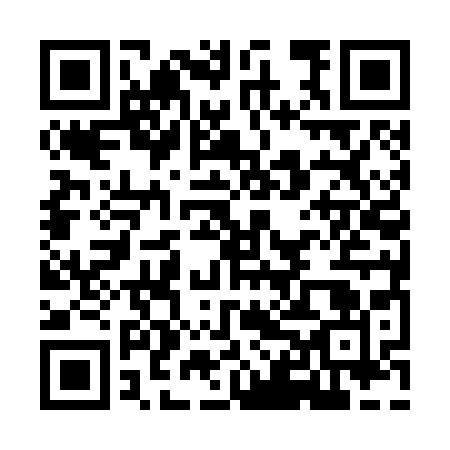 Ramadan times for Cotton Hollow, Connecticut, USAMon 11 Mar 2024 - Wed 10 Apr 2024High Latitude Method: Angle Based RulePrayer Calculation Method: Islamic Society of North AmericaAsar Calculation Method: ShafiPrayer times provided by https://www.salahtimes.comDateDayFajrSuhurSunriseDhuhrAsrIftarMaghribIsha11Mon5:525:527:081:004:186:536:538:0912Tue5:505:507:061:004:186:546:548:1013Wed5:495:497:051:004:196:556:558:1214Thu5:475:477:0312:594:206:576:578:1315Fri5:455:457:0112:594:206:586:588:1416Sat5:435:437:0012:594:216:596:598:1517Sun5:425:426:5812:594:217:007:008:1618Mon5:405:406:5612:584:227:017:018:1819Tue5:385:386:5512:584:237:027:028:1920Wed5:365:366:5312:584:237:037:038:2021Thu5:345:346:5112:574:247:047:048:2122Fri5:335:336:4912:574:247:057:058:2223Sat5:315:316:4812:574:257:077:078:2424Sun5:295:296:4612:564:257:087:088:2525Mon5:275:276:4412:564:267:097:098:2626Tue5:255:256:4312:564:267:107:108:2727Wed5:235:236:4112:564:277:117:118:2928Thu5:225:226:3912:554:277:127:128:3029Fri5:205:206:3712:554:287:137:138:3130Sat5:185:186:3612:554:287:147:148:3231Sun5:165:166:3412:544:297:157:158:341Mon5:145:146:3212:544:297:167:168:352Tue5:125:126:3112:544:307:177:178:363Wed5:105:106:2912:534:307:197:198:374Thu5:095:096:2712:534:307:207:208:395Fri5:075:076:2612:534:317:217:218:406Sat5:055:056:2412:534:317:227:228:417Sun5:035:036:2212:524:327:237:238:438Mon5:015:016:2112:524:327:247:248:449Tue4:594:596:1912:524:337:257:258:4510Wed4:574:576:1812:524:337:267:268:47